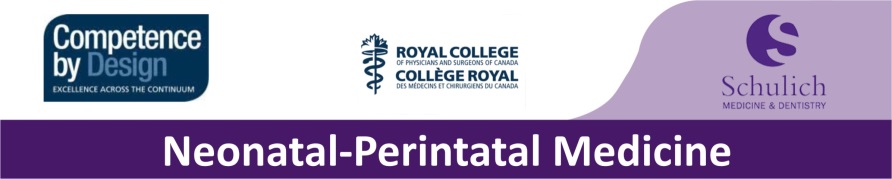 Definitions:   In progress – received an O-score of 1, 2 or 3   Achieved – received an O-score of 4 or 5Assessments Acquired in Completed EPAs:n/AProfessionalism Markers:Rounds Attendance:All Block Objectives Submitted: If no, please comment: Red Flags in EPAs:n/ARed Flags Brought to PD:n/A	Presentation Feedback:Pull from One45.Research / Scholarly Activity Progress:Project Title: Supervisor: Longitudinal Progress Reports:Narrative comments from One45:Areas of strength:Block ? - Areas of improvement:Block ? - Coaching Notes:Input from submitted notes.Status from Previous Competence Committee Report:Reviewer Comments:***Overall assessment from file reviewer regarding Stage Promotion:*IEP = Individualized Educational Plan**** Updated Competence Committee Comments:Coaching Meeting with ***: DATE @ TIMEDate of Meeting:Resident Reviewed:Stage of Training:File Reviewer:Resident Coach:Meeting DateBlocks# of NICU blocks# of Longitudinal blocks# of Elective blocksVacation (days)# of EPAs in progress# of EPAs achieved# of EPAs not started# of Assessments Attempted# of Assessments AchievedExamScoreNational AverageReviewer’s CommentsStructured Oral ExamOSCEABP Site ExamBlockPercentageLocationDate:Stage:Comments:Past Comments from **** Competence Committee Meeting:Current Learner StatusCurrent Action RequiredProgressing as ExpectedMonitor – on track, continue to complete assessment for EPAsProgressing as ExpectedModify IEP – on track, would benefit from focusing on specific learning needsProgressing as ExpectedPromote – ready to move to the next stageNot Progressing as ExpectedModify IEP – need to focus on specific learning needsNot Progressing as ExpectedProgram changes required to optimize needed learning opportunitiesProgress is AcceleratedPromote – ready to move to the next stageProgress is AcceleratedModify IEP – would benefit from enrichment opportunitiesFailure to ProgressProgram changes required to focus on specific learning objectivesFailure to ProgressWithdraw trainingNo Decision MadeFurther documentation is required, an additional Competence Committee meeting will be required to review missing documentation